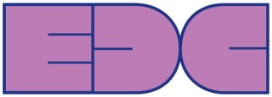 EDC Kranj, Višja strokovna šolaGorenjesavska cesta 9, 4000 KRANJTel: 04/236 11 24, mob.: 041/351 164, Fax: 04/236 11 21SAMOEVALVACIJSKO POROČILO EDC KRANJ, VIŠJE STROKOVNE ŠOLEZA ŠTUDIJSKO LETO 2015/16Ravnateljica: Barbara Kalan, univ. dipl. ped., prof.Predsednik komisije za spremljanje in zagotavljanje kakovosti: dr. Pavel ŽerovnikSprejel Svet zavoda:  5.10.2016Slogan Višje strokovne šole: »Obvladovanje svojega poklica je, kot bi imel lastno trdnjavo.« (berberski pregovor)1 UVODSamoevalvacija vključuje vrsto kvantitativnih in kvalitativnih podatkov (kazalcev kakovosti) in je proces opredeljevanja, zbiranja in analiziranja kvalitativnih in kvantitativnih informacij o višji strokovni šoli in sprejemanje ukrepov za izboljšavo. Namen samoevalvacije je stalno spremljanje, zagotavljanje in izboljševanje kakovosti izobraževalnega procesa, načrtovanje razvoja in izboljšanje delovanja Višje strokovne šole in ustvarjanje ustreznih pogojev za širšo prepoznavnost VSŠ znotraj regije in drugod po Sloveniji. Namen samoevalvacije je tudi analizirati in ovrednotiti nekatere kvalitativne in kvantitativne podatke o delovanju Višje strokovne šole ter pridobiti mnenje, pobude, predloge študentov s pomočjo anketiranja. Poročilo zajema vse kazalnike kakovosti, ki so navedeni v merilih za zunanjo evalvacijo, prikaz in obdelavo podatkov vrnjenih anketnih vprašalnikov ter ukrepe za izboljšavo. Ključni namen samoevalvacijskega poročila je ocena stanja na posameznih področjih, ugotavljanje prednosti, ugotavljanje pomanjkljivosti ter priporočila in ukrepov za odpravo oziroma izboljšanje ugotovljenih pomanjkljivosti.Zelo pomembno je, da vodstvo Višje strokovne šole ustvarja in spodbuja okoliščine uresničitev dolgoročnih in kratkoročnih ciljev, omogoča nenehne izboljšave in posodobitve, izobraževanje in usposabljanje zaposlenih, učnega okolja ter drugih materialnih in nematerialnih pogojev, povečevanja zadovoljstva vseh udeležencev v procesu izobraževanja ter povezovanje z družbenim okoljem. Zavedamo se, da je kakovost nenehna nadgradnja. Samoevalvacijsko poročilo je namenjeno ugotavljanju in presojanju stanja na Višji strokovni šoli. Prikaže nam področja, na katerih Višja strokovna šola dosega dobre rezultate in področja, kjer bi bilo potrebno vpeljevati izboljšave. Šola ima vzpostavljen sistem vodenja kakovosti. Sistem vodenja kakovosti je skladen z zakonom in merili za zunajno evalvacijo ter Poslovnikom kakovosti.Pri spremljanju in zagotavljanju kakovosti v šolstvu uporabljamo  notranjo presojo, kjer so vključeni vsi udeleženci v izobraževalnem procesu, torej študenti, predavatelji, vodstvo, delodajalci. Letno izvajamo anketiranje študentov in predstavnike podjetij ter diplomantov. Z  vključevanjem študentov in predstavnikov podjetij v evalvacijo smo dobili koristne povratne informacije o njihovem zadovoljstvu z načinom in potekom izobraževalnega procesa. Pri nastajanju samoevalvacijskega poročila so sodelovali: člani Komisije za spremljanje in zagotavljanje kakovosti. V razpravi o samoevalvacijskem poročilu so sodelovali člani Komisije za zagotavljanje kakovosti, predavateljski zbor, strateški svet.Samoevalvacijsko poročilo je bilo predstavljeno in obravnavano na sestankih Komisije za spremljanje in zagotavljanje kakovosti, predavateljskega zbora, strateškega sveta ter na seji sveta zavoda. Samoevalvacijsko poročilo za študijsko leto 2015/2016 bo javno dostopno na spletni strani šole.1.1 PODATKI O VIŠJI STROKOVNI ŠOLIIzobraževalni zavod EDC-Kranj od ustanovitve dalje izvaja izključno javno-veljavne gradbene programe. Način izobraževanja je samo izredno.Ustanoviteljica zavoda je Darinka Rakovec, u. d. o. Datum vpisa zavoda v sodni register je 8. april 2008. Zavod je naslednik Edukacijskega centra Kranj, ki je bil v sodni register registriran 12. novembra 2001. 1.2 ORGANIZIRANOST ZAVODAOrganizacijske enote in izobraževalni programiZavod sestavljata dve organizacijski enoti:▪ organizacijska enota Poklicno-tehnična gradbena šola in▪ organizacijska enota Višja strokovna šola.Izobraževalni programi OE Poklicno-tehnična gradbena šola ima razpisane naslednje izobraževalne programe:▪ nižje poklicno izobraževanjeprogram Pomočnik pri tehnologiji gradnje (bivša programa gradbinec in tesar opažev)▪ srednje poklicno izobraževanjeprogrami Tesar, Zidar, Pečar – polagalec keramičnih oblog, Slikopleskar – črkoslikar, Kamnosek, Dimnikar, Izvajalec suhomontažne gradnje▪ poklicno-tehnično izobraževanjeprogram Gradbeni tehnik (3+2)OE Višja strokovna šola izvaja naslednja višješolska študijska programa:▪ gradbeništvo in▪ varstvo okolja in komunala.Organi Višje strokovne šoleŠtudenti aktivno sodelujejo v organih. Ravnatelj in predavatelji informirajo in pozovejo študente k sodelovanju preko spletne učilnice in e-pošte. Predavatelji in drugi zaposleni ter študenti podajajo mnenja oz. soodločajo o vseh zadevah preko različnih organov (svet zavoda, strateški svet, komisija za spremljanje in zagotavljanje kakovosti). Vsi organi dobro sodelujejo med seboj. Delo organov, ki so organizirani na VSŠ, spodbuja in zakonsko usmerja ravnatelj VSŠ. VSŠ in vsi njeni organi temeljijo na zakonskih in podzakonskih aktih ter internih pravilih šole. Preko sodelovanja s posameznimi člani organov sodelujemo tudi z drugimi organizacijami. Organi višje šole:strateški svet,predavateljski zbor,strokovni aktivi,študijska komisija,komisija za spremljanje in zagotavljanje kakovosti,študentski svet.2 VPETOST V OKOLJE 2.1 POVEZANOST ŠOLE Z DRUGIMI ZAVODI, IZOBRAŽEVALNIMI ORGANIZACIJAMI V SLOVENIJI IN MEDNARODNO SODELOVANJE Članstvo in aktivno sodelovanje v  Skupnosti VSŠ. Aktivno smo sodelovali na 5. Konferenci Kakovost v Višjih strokovnih šolah s strokovnim referatom Pridobljene kompetence diplomantov Višje strokovne šole, udeležba na Delavnici Sistem kakovosti, Delavnica e-gradiva. Sodelovanje in članstvo v Združenju izobraževalnih institucij.Sodelovanje zaposlenih in bodočih diplomantov  v projektu Obnova stare Mežnarije Besnica, na podlagi tega je bila napisana diplomska naloga.Sodelovanje s Centrom za razvoj trajnostnega podeželja Kranj, okviru katerega je bila izvedena delavnica uporaba apna za zdravo, kvalitetno okolju prijazno gradnjo in slikanje tradicionalnih ornamentov v apnenih barvah.Sodelovanje s podjetjema Knauf Insulation, Masivna Pasivna d.o.o. v okviru opravljanja  praktičnega izobraževanja dveh študentov, pogovor s predstavnico podjetja Knauf Insulation za organiziranje gostujočega predavanja.Sodelovanje z Visoko šolo za gradbeno inženirstvo, 1. Mednarodni posvet  in z Univerzo Vranje, R. Srbija in Brčko, BiH. Naslov posveta: Povezanost gradbeništva in okolja.EDC Kranj, Višja strokovna šola sodeluje s podjetji in drugimi organizacijami ter izvaja dobre promocije in animacije lokalnega okolja. V tem letu smo imeli promocijo v okviru Informative na Gospodarskem razstavišču v Ljubljani, na Radiu 1, objava v časopisu Gorenjski glas, uzvedli delavnico o uporabi apna za zdravo in kvalitetno življenje v okviru Centra za trajnostni razvoj podeželja, predstavitev referata na konferenci za kakovost, ki jo organizira Skupnost višjih strokovnih šol z naslovom Pridobljene kompetence diplomantov. V objavah obveščamo Gorenjsko o razpisih za vpis, vpisnih rokih, o poteku izobraževanja na EDC-ju in z ostalimi informacijami. V februarju smo organizirali informativni dan.Na portalu Andragoškega centra »Kam po znanje« imamo objavljene izobraževalne programe, ki jih izvajamo. Na šoli imamo informativni kotiček s promocijskim gradivom – publikacijami. Poskrbimo, da predstavnike podjetij sprotno informiramo o pomembnih dogodkih, kot je obveščanje o datumu informativnega dneva, pošiljanje vabil na podelitve diplom in obletnice šole, ali pa jih povabimo na strokovne posvete. Posamezna podjetja imajo potrebe po izobraževanju za določene poklice, zato v času vpisov finančno omogočijo izobraževanje tistim, ki nimajo ustrezne izobrazbe, ali želijo napredovati na svojem delovnem mestu. Ob koncu študijskega leta pa preverijo slušateljevo uspešnost tako, da jim šola pošilja potrdila o opravljenih izpitih. Takih podjetij v tem študijskem letu je bilo veliko manjše kot prejšnja leta.Strokovnjaki določenega strokovnega področja iz različnih podjetij na šoli sodelujejo kot predavatelji strokovnih predmetov, ki omogočajo, da v izobraževalnem procesu nastopijo z aktualnimi temami in nas seznanijo s tehnološkimi novostmi. Za naše študente organizirajo vaje na terenu in strokovne ekskurzije. Organizirana je bila ekskurzija na Centralni čistilni napravi Kranj (Odvajanje in čiščenje odpadne vode), v  okviru predmeta Zimska služba pa je bila organizirana strokovna ekskurzija v Podtabor, kjer so se študentje seznanili z delovanjem zimske službe Dars. Redno vabimo tudi gostujoče predavatelje in strokovnjake iz prakse, ki sodelujejo v učnem procesu z raznimi predstavitvami, ter svoje izkušnje s področja gradbeništva posredujejo našim študentom.2.2 POSLOVNI DOGOVORI S PODJETJISklenjeni so bili poslovni dogovori s podjetji:DOLENC  d.o.o. o., ki v okviru svoje dejavnosti razpolaga z delovišči, orodji in opremo za izvedbo praktičnega izobraževanja po višješolskem programu: VARSTVO OKOLJA IN KOMUNALA,GA-NI d. o. o. prav tako v okviru svoje dejavnosti razpolaga z delovišči, orodji in opremo za izvedbo praktičnega izobraževanja po višješolskem programu: GRADBENIŠTVO,Gradest, gradbeništvo - Dalibor Lozar s.p. okviru svoje dejavnosti razpolaga z delovišči, orodji in opremo za izvedbo praktičnega izobraževanja po višješolskem programu: GRADBENIŠTVO.2.3 MEDNARODNO SODELOVANJE26.5.2016 je Visoka šola za gradbeno inženirstvo organizirala 1. Mednarodni posvet Povezanost okolja in gradbeništva, kjer je bila aktivno vključena tudi Višja strokovna šola, ki je skrbela za koordinacijo posveta. Na posvetu sta bila iz Republike Srbije predstavnik Visoke šole strokovnih študij Vranje, red. prof.  dr. Petronije  Jevtić in predstavnica Univerze Brčko, Bosna in Hercegovina. Sklepi in ugotovitve mednarodnega posveta:Povezanost  okolja in gradbeništva. Glavni problem krize v gospodarstvu je v drastičnem zmanjšanju investicij, kar ima za posledico zmanjšanje interesa  za študij. Zato je utemeljena skrb, da se varstvo okolja in kvalitete v gradbeništvu tako poslabša, da se zanemari standard v odnosu do okolja, ki smo ga pred časom že dosegli.Bodočim študentom je potrebno predočiti, da v najbolj razvitih evropskih državah gospodarstvo dosledno upošteva skrb za okolje in upravljanje s kvaliteto. K temu ga sili tudi stroga zakonodaja. Napredek zahteva, da gospodarstvo sledi varstvu okolja in pri uporabi materialov dosledno upošteva možnost recikliranja.3 DELOVANJE VIŠJE STROKOVNE ŠOLEVišješolska izobraževalna programa, ki jih izvajamo na EDC Kranj Višji strokovni šoli, sta gradbeništvo (strokovni naziv: inženir gradbeništva) in varstvo okolja in komunala (strokovni naziv: inženir varstva okolja in komunale). Višješolski študij je prenovljen, kar pomeni, da je 40 % študijskega programa praktično usmerjenega. Prenovljena programa gradbeništvo in varstvo okolja in komunala omogočata pridobivanje znanja širšega področja v obveznem in izbirnem delu programa. Pomembna novost v prenovljenem programu je večja ponudba izbirnih modulov, kar omogoča prilagajanje izobraževanja potrebam okolja. Moduli, ki smo jih izvajali v študijskem letu 2015/16 v programu Gradbeništvu za 2. letnik je Projektivni modul, v programu Varstva okolja in komunale pa Urejanje prostora in javne službe ter Komunalna infrastruktura.Urnik predavanj se prilagaja študentom, tako da predavanja potekajo v popoldanskem času. Oblika izobraževalnega dela (predavanja, samostojno učenje iz gradiv, seminarske naloge, vaje, izdelki) je prav tako prilagojena zaposlenim.EDC Kranj, VSŠ ima oblikovano vizijo in strategijo.3.1 VIZIJA VIŠJE STROKOVNE ŠOLEVizijo so sooblikovali in preoblikovali člani Strateškega sveta s pomočjo ugotovitev predavateljskega zbora.Na prenovljeni spletni strani in v publikaciji je vizija  višje strokovne šole tudi zapisana. Naša vizija je, »da vam pomagamo realizirati lastne ambicije in vam nuditi poklicno konkurenčnost.« S kakovostnim izobraževanjem kadrov želimo postati upoštevanja vreden dejavnik razvoja  gospodarstva.VSŠ svojo vizijo udejanja s kakovostnim izobraževalnim procesom in prizadevanjem za pridobivanje  kompetenc študentov, ki so pomembne za uspešno opravljanje svojega dela. Še vedno se držimo berberskega pregovora, ki je slogan šole »Obvladovanje svojega poklica je, kot bi imel lastno trdnjavo.«EDC Kranj uresničuje svojo vizijo z Letnim delovnim načrtom, ki ga sprejme Svet zavoda in Poslovnikom kakovosti. Z letnim načrtovanjem določamo potek dela, s katerim uresničujemo zastavljene cilje. 3.2 POSLANSTVO VIŠJE STROKOVNE ŠOLENaše poslanstvo je, da bodo s šole odhajali diplomanti z veliko teoretičnega in praktičnega znanja za nadaljnje delo. Še naprej bomo sodelovali s podjetji na področju gradbeništva in varstva okolja in komunale, predstavljali delovanje in uspehe študentov ter spremljali razvoj kariernih poti naših diplomantov.Na EDC Kranj bomo še naprej ohranjali dolgoletno tradicijo in kakovost izobraževanja  na področju gradbeništva in varstva okolja, saj se zavedamo pomembnosti gradbenih in okoljevarstvenih znanj za kulturni razvoj ožje in širše regije. Hkrati pa stremimo za še fleksibilnejšim in še kvalitetnejšim izobraževanjem za poklic ter zagotavljanjem kvalitetnega učnega gradiva in doseganju kompetenc.3.3 STRATEGIJA VIŠJE STROKOVNE ŠOLEVSŠ z notranjo presojo spremlja izobraževalne učinke in  predloge študentov. Z izsledki so seznanjeni vsi deležniki, ki so pomembno izhodišče za nadgradnjo strokovnega študijskega področja.Imamo posluh za potrebe gospodarstva, družbeno angažiranje in specializacijo za izključno gradbene poklice.CILJI:skrb za študenteŠtudentje imajo možnost aktivno izražati svoj interes pri posodobitvi študijskih programov in procesov. Študentom so zagotovljene: svetovalne storitve, povezane z vpisom, možnost priznavanja izpitov z drugih študijskih programov, pomoč pri sklepanju pogodb za opravljanje praktičnega izobraževanja.V samoevalvacijskih postopkih študentje ocenijo delo predavateljev pri posameznem predmetu, učno gradivo, institucijo kot celoto, vodstvo zavoda in odnos zaposlenih. Dana jim je možnost anonimno izraziti konkretne kritike in pohvale. Izsledki samoevalvacije se vsako leto analizirajo. S poročilom se seznanijo vsi deležniki. Vodstvo na kritike odreagira s pojasnili in ukrepi. Študentom (bodočim diplomantom) bomo ponudili  uporabna znanja, spretnosti in izbirnost, ki jim bodo omogočala izboljšanje njihovega statusa pri napredovanju na delovnem mestu. Dvig kakovosti, izobraževati in usposabljati študente, pridobiti udeležence za potrebe gospodarstva doma in v tujini.zaposlitvene možnosti diplomantovPomembnost zaposlitvenih možnosti v obdobju postaja vse večja. Izhajamo iz izkušenj in tradicije, da sledimo potrebam posameznika, ki se želi nadgraditi s teoretičnim in praktičnim znanjem. Z vpetostjo v okolje in neposrednim sodelovanjem z gradbenimi podjetji nam je uspelo tisto najpomembnejše, pridobiti zaupanje podjetij in si pridobiti strokovni ugled. Ohranitev in povečanje števila vpisanih  študentov in diplomantov.Ohranitev Strokovno usposobljenih predavateljev.Strokovnim delavcem na višji strokovni šoli  in drugim  bomo ponudili možnost strokovnega napredovanja (usposabljanja v stroki, na področju izobraževanja in v kakovosti). Skrb za vse podporne sisteme, ki podpirajo izvajanje študijskega procesa, sodobna oprema za izvajanje VSŠ programov.Promocija v zvezi z vpisom,Prepoznavnost v lokalnem okolju in širše.3.4 ANALIZA VPISA V študijskem letu 2015/16 je bilo v obeh letnikih skupno  vpisanih  50  študentov na oba višješolska programa, Gradbeništvo ter Varstvo okolja in komunala.Tabela 1: Primerjava števila vpisanih v študijskih letih 2013/14, 2014/15, 2015/16 Na podlagi dobljenih podatkov razberemo, da se od študijskega leta 2014/2015 do 2015/16 vpis malenkost poveča. V študijskem letu 2014/2015 je bilo v višješolska študijska programa vpisanih 49 študentov, v študijskem letu 2015/16 pa 50 študentov. Tako se je vpis od 2014/15 do 2015/16 povečal. Potrebno bo intenzivneje poiskati načine za povečanje zanimanja za vpis v ta dva študijska programa. Potrebno bo poiskati nove načine privabljanja potencialnih študentov in sodobneje predstaviti vsebine, ki jih program ponuja.Povprečni srednješolski učni uspeh vpisanih študentov sicer malo variira, vendar ni bistvenega odstopanja tako, da se v povprečju giblje med 3,3 do 3,5. Cilj za 2016/2017: Ohranitev ali povečanje števila vpisanih študentov (strateški cilj).Tabela 2: Analiza vpisanih študentov v študijskem letu 2015/16 po spolu Iz vseh dobljenih podatkov lahko zaključimo, da je študij privlačen in zanimiv za predstavnike obeh spolov in je potrebno takšen trend zadržati tudi v prihodnje.Ključne kompetence, ki naj jih dosežejo po zaključku študija so (povzete po smernicah Impletuma):teoretično strokovno znanje,sposobnost uporabe znanja v praksi,sodelovanje v skupini, timu,socialne spretnosti (spretnost vzpostavljanja dobrih medsebojnih odnosov v delovnem okolju, uspešno komuniciranje, reševanje konfliktov),sposobnost vrednotenja lastnega dela,podjetnost in samoiniciativnost,prilagodljivost,spretnost za organizacijo lastnega dela in časa,spretnosti vodenja,znanje uporabe sodobne informacijsko- komunikacijske tehnologije, sposobnost analize in sinteze,pisno in ustno komuniciranje,znanje sporazumevanja v tujem jeziku,sposobnost raziskovanja, sposobnost pridobivanja in obdelave informacij iz različnih virov, sposobnost učenja,sposobnost odločanja,inovativnost.Kazalnik 1: Odsotek pridobljene kompetence sodelovanje v timu in vrednotenje lastnega dela je najmanjši.UKREP 1: Izdelava seminarskih nalog mora potekati v manjših skupinah.3.5 OBREMENITVE ŠTUDENTOVV višjo strokovno šolo vpisujemo v skladu z Razpisom za vpis v višje strokovno izobraževanje v študijskem letu. Vpis za izredni študij poteka preko spletne strani Višješolske prijavne službe www.vss-ce.com/vps oz. http://www.vss-ce.com V višješolski študijski program se lahko vpiše, kdor: – je opravil splošno oziroma poklicno maturo ali je zaključil ustrezno izobraževanje po prejšnjih predpisih; – ima opravljen mojstrski, delovodski ali poslovodski izpit, tri leta ustreznih delovnih izkušenj in je opravil preizkus znanja iz splošnoizobraževalnih predmetov v obsegu, ki je določen za poklicno maturo v srednjem strokovnem izobraževanju.Študij traja dve leti. Študijski program je ovrednoten s 120 kreditnimi točkami (KT) po sistemu ECTS. Katalogi znanja za vse višješolske programe so dostopni na spletni strani: http://www.cpi.si/visjesolski-studijski-programi.aspx in v spletni učilnici. Kreditna točka (KT) je merska enota za vrednotenje dela, ki ga študent v povprečju opravi. Ena kreditna točka pomeni 25 do 30 ur obremenitve študenta/udeleženca izobraževanja. V obremenitev študenta se štejejo: predavanja, seminarji, vaje in druge oblike organiziranega študijskega dela (praktično usposabljanje, hospitacije, nastopi, terensko delo ipd.), individualno študijsko delo (sprotno delo, študij literature, seminarske naloge, projektno delo, raziskovalno delo), priprava na izpite ali druge oblike preverjanja ter diplomska naloga. ECTS (European Credit Transfer and Accumulation System oz. Evropski prenosni kreditni sistem) je sistem za nabiranje in prenos kreditnih točk. Izboljšuje preglednost in primerljivost sistemov in študijskih programov ter omogoča mobilnost študentov in medsebojno priznavanje opravljenih študijskih obveznosti. Uporablja se za nabiranje kreditnih točk, potrebnih za končanje študijskega programa, pa tudi za prenos kreditnih točk iz enega študijskega programa v drugega, in sicer med visokošolskimi zavodi v Republiki Sloveniji ter visokošolskimi zavodi iz Republike Slovenije in tujine. Študijski program se izvaja v šoli in pri delodajalcih. Študijsko leto obsega v 1. in 2. letniku po 34 tednov izobraževalnega dela, od tega 24 tednov predavanj, seminarskih in laboratorijskih vaj v šoli in 10 tednov praktičnega izobraževanja. Praktično izobraževanje na višji šoli pomeni usklajevanje in prenos znanja med vsebinami posameznih modulov in delovnim procesom, nalogami, ki jih postavlja posamezni delodajalec. Koordinacijo med študentom, predavateljem posameznih modulov in mentorjem na delovišču izvaja organizator praktičnega izobraževanja, ki je predavatelj višje šole. UKREP: Merjenje obremenitev študentov glede na ECTS bomo izvedli v študijskem letu 2016/17.3.6 IZOBRAŽEVALNI PROCESRavnateljica ima celosten vsebinski in tehnični pregled nad delovanjem sistema v povezavi s (pod)zakonskimi akti ter pravili šole, dostop do portala MSŠ. Dokumenti: Letni delovni načrt, Poročilo o realizaciji Letnega delovnega načrta, Samoevalvacijsko poročilo, ki vsebuje vse elemente, ki jih predvideva ZVSI ter Merila za zunanjo evalvacijo VSŠ, Poslovnik kakovosti. Na VSŠ so redno zaposleni vsi, ki morajo biti v skladu s pravnimi akti redno zaposleni. EDC Kranj ima napisana Pravila zavoda, ki urejajo vse ključne in večino drugih podpornih procesov, kjer odgovorni organi ugotavljajo, ali je potreben natančnejši izvedbeni opis del, nalog in odgovornosti. Interni pravilniki tako urejajo večinoma izobraževalni proces (npr. pravilnik in drugi dokumenti povezani z diplomsko nalogo, navodila za praktično izobraževanje, Enotni tehnični standardi, Pravilnik za priznavanje neformalnega izobraževanja). Določena navodila, sklepi in dokumenti so sprejeti na nivoju različnih organov. Izobraževalni proces višje strokovne šole je vsako leto opisan v Letnem delovnem načrtu. Uspešnost tega in drugih procesov je prikazana v vsakoletnih poročilih. Izobraževalni proces je razdeljen na: Izvajanje predavanj in vaj – kontaktne ure; ta del ureja LDN ter znotraj njega Izvedbeni kurikulum  in urnik (še pred tem obveze predavateljev, letna razporeditev ur). Vse gradivo je v sistemu e-učilnic. izvajanja praktičnega izobraževanja, ki ga urejajo Navodila za praktično izobraževanje. gradiva (drsnice, skripte, delovni listi, vaje, vprašanja) in komunikacije s študenti (e-učilnice, e-pošta).  razpisovanja izptnih rokov in vpisovanja izpitnih rezultatov v e-indeks in e-učilnico.diplomski red, ki ga ureja Pravilnik o izdelavi diplomske naloge in poteku diplomskega izpita in vsi z njim vezani dokumenti, kot so Enotni tehnični standardi. ocenjevanja predmetnih izpitov (Pravilnik o ocenjevanju, navodila).Predavatelji VSŠ so pedagoško in strokovno aktivni. Za pridobitev ponovnega imenovanja v naziv višješolskega predavatelja mora namreč vsak kandidat izkazati izjemne dosežke.  Načrt usposabljanja zaposlenih na VSŠ je zapisan v Letnem delovnem načrtu. Predavatelji aktivno sodelujejo s podjetji in drugimi institucijami na področju projektov ter pri aplikaciji stroke; nekateri so celo bili ali so lastniki svojih podjetij, pišejo strokovne članke in so mentorji diplomskih nalog. V študijskem letu 2015/16 se je na VSŠ izvajal izredni študij programov Gradbeništvo in Varstvo okolja in komunala. V nadaljevanju prikazujemo in interpretiramo posamezne kazalnike za samoevalvacijo za oba študijska programa skupaj.3.6.1 EVALVACIJA IZOBRAŽEVALNEGA PROCESA 2015/16Analiza anket študentov Varstva okolja in  komunaleAnketo je aprila 2016 za študijsko leto 2015/2016 (za 1. in 2. letnik Varstva okolja in komunale) izpolnilo skupaj 90 % vpisanih VSŠ EDC Kranj, program Varstvo okolja in komunala. Ocena predavatelja je od 1 do 5. 1-zelo slabo, 5-zelo dobro.Iz podatkov, pridobljenih z anonimnim anketiranjem, dobimo naslednje statistične ugotovitve:Najbolje ocenjena so bila predavanja pri predmetu Odvajanje in čiščenje odpadne vode (povp. 4,8) in Oskrbi z vodo, s povprečno oceno 4,6. Najslabše ocenjen je predavateljica za Okoljske dajatvein financiranje terVarstvo okolja in zakonodaja. Med učnimi gradivi sta bili najvišje (povp. 4,6) ocenjeni učni gradivi za Komunalno energetiko in Oskrbo z vodo. Študentje so imeli možnost tudi z besednim opisom in komentarji podpreti svoje mnenje o predavateljih in njihovih učnih gradivih ter organizaciji izobraževanja. Pred začetkom anketiranja smo jih ustno opozorili, naj posebej skrbno presodijo, ali je učna snov aktualna in uporabna v praksi ter ali je predavatelj na tekočem z novostmi v stroki, ki jo predava.Analiza anket študentov GRADBENIŠTVAAnketo je aprila 2016 za študijsko leto 2015/2016 (za 1. in 2. letnik gradbeništva) izpolnilo 85 % vpisanih na VSŠ EDC Kranj, program Gradbeništvo. Pregled rezultatov: Najbolje ocenjena so bila predavanja pri predmetu Konstrukcije 1 in Konstrukcije 2  (povp. 5,0). Najslabše ocenjena so bila predavanja za Strokovno terminologijo v tujem jeziku (povp. 3,3). Med učnimi gradivi je bilo najvišje (povp. 5,0) ocenjeno učno gradivo za Konstrukcije 1 in 2.Višja strokovna šola daje velik pomen predlogom izboljšav, ki jih podajo študenti. S tem se v izobraževalnem procesu vzpostavi dialog, študent pa dobi občutek, da ima možnost sooblikovati učni proces. Posodobljena gradiva bodo objavljena v spletni učilnici. S samoevalvacijo smo uspeli dobiti tudi stališča študentov do vodenja šole in celotne organizacije dela. Kazalnik 1: Učno gradivo z oceno 3,8UKREP 1: Avtorja učnega gradiva,ki je dobil najnižjo oceno, se ga na predavateljskem zboru obvesti, da ga je potrebno izboljšati in izvede pogovor s študenti in posodobljena učna gradiva objavljati v e-učilnici.3.6.2 ANALIZA DIPLOMANTOV 2015/16 O ZADOVOLJSTVU Z IZOBRAŽEVALNIM PROCESOMKazalnik1: Zadovoljstvo z informacijsko podporo je najnižje.UKREP 1: Uvedli smo e-učilnico, nova spletna stran bo v 2016/173.7 INFORMIRANJE O ŠTUDIJUZagotavljanje pravočasnih in popolnih informacij povezanih s študijem, vpisom, zaposljivostjo diplomantov. Informacije so izjemno hitre in natančne (lastno osnovan e-indeks, e-pošta, na novo vzpostavljena  e-učilnica, referat, vsakodnevna razpoložljivost ravnateljice, v septembru nova spletna stran). Ažurno odgovarjanje na e-pošto – izjemno veliko hitre e-komunikacije z ravnateljico. Informiranje o študiju že pred vpisom.Informativni dnevi: enkrat letno. Izdali smo  v tiskani in elektronski obliki študijski kažipot- publikacijo, tako da je ta na voljo že pred vpisom. E-učilnica, v kateri so vsa Pravila šole (vsi pravilniki, obrazci, urniki, obvestila, sistem e-učilnice z vsemi potrebnimi informacijami za vsak posamezen predmet oz. del predmeta. Zaposljivost diplomantov – okrogla miza s predstavniki delodajalcev in tujimi visokošolskimi predavatelji. Pravočasne in natančne informacije povezane s prijavo in vpisom so vedno dosegljive na spletni strani.Zaposljivost: ponudbe za delo objavimo na oglasni deski šole in na spletni strani šole. Letos je bil objavljen oglas za Cestno podjetje Koper.Informacijski sistem vsebuje spletno učilnico, možnost prijave na delne izpite in izpite, možnost obveščanja o ocenah. Do informacijskega sistema je mogoče dostopati preko mobilnih telefonov. Sistem e-učilnic z vsemi potrebnimi gradivi za študij. Dostop do WIFI. Ravnateljica, predavatelji svetujejo glede tem za diplomsko nalogo, ki so razpisne in objavljene  na spletni strani šole. Vsem študentom, ki imajo opravljene druge študijske obveznosti priznamo študijske obveznosti, ki bi jih sicer morali opravljati na višji strokovni šoli. 3.8 DEJAVNOSTI ORGANOV (STRATEŠKI SVET, ŠTUDIJSKA KOMISIJA, STROKOVNI AKTIVI) Študenti so preko sodelovanja v organih vključeni v vse dogajanje in lahko na vse zadeve podajajo mnenja, predloge, pripombe. Področje dela zavoda je določeno z Aktom o ustanovitvi. Zavod skladno z Aktom o ustanovitvi opravlja naslednje dejavnosti:  - srednješolsko poklicno in strokovno izobraževanje, - poklicno-tehniško izobraževanje¸ - višje strokovno izobraževanje.Strateški svet v sestavi:Franc  SterleNataša UlenNevenka FerfilaPredstavniki delodajalcev:Dušan Rozman, Elipsa, d.o.o.Darinka Rakovec, VSGI.Predstavniki študentov:Domen GrčaKarel Drago ŽužekPredstavnik diplomantov: Anže Mužan, diplomantŠtudijska komisija:Kalan Barbara predsednik, mag. Andrej Božin, Vojteh Koblar, članV študijskem letu 2015/16 je na Višji strokovni šoli delovala Komisija za spremljanje in zagotavljanje kakovosti v naslednji sestavi: mag. Andreja Verbič, predavateljica in članica KomisijeBarbara Kalan, članicaBlaž Bajželj, predavatelj, članDr. Pavel Žerovnik, predsednik, Nataša Ulen, predavateljica, članicaRok Donša, študent, študent, član, ki je diplomiral 17.11.2015 nadomesti ga Rok JenkoLeon Krek, študent, članKomisija za spremljanje in zagotavljanje kakovosti Višje strokovne šole  se je v študijskem letu 2015/16 sestala na treh delovnih sejah (Komisija je na podlagi sprejetega akcijskega načrta spremljala izvajanje aktivnosti, ki jih je priporočila Nacionalna agencija RS za kakovost v visokem šolstvu ob zunanji evalvaciji (NAKVIS). Pri pripravi akcijskega načrta smo poleg priporočil NAKVIS-a upoštevali priporočila notranjih presoj. Zapisnike sej posameznih sestankov se objavlja v e-učilnici ali pošlje preko e-pošte. 3.9 PREHODNOST Šola spremlja učne izide oz. učne uspehe, prehodnost študentov, dejansko trajanje študija, analizo izobraževanja in analizo kazalnikov za diplomante. Ugotovili smo, da so aktivni študentje skoraj vsi uspešni. Tabela 3: Analiza prehodnosti študentov UKREP: Spodbujanje študentov k sprotnemu delu, udeležbi na predavanjih, izpitih z obveščanjem preko e-pošte, s tem bomo zagotovili večjo prehodnost.3.10 DEJANSKO TRAJANJE ŠTUDIJATabela 4: Analiza trajanja študija3.11 INFORMIRANJE KANDIDATOV ZA VPIS Promocija VSŠ poteka v sklopu promocije Zavoda. Učinke promocije je spremljala ravnateljica z  anketiranjem diplomantov (Analize diplomatov so v Prilogi). O svojem delu smo sproti obveščali javnost preko spleta. Organizirali smo informativne dni v skladu z Rokovnikom nalog za vpis študentov v višje strokovno izobraževanje v študijskem letu 2015/2016 (http://www.mizs.gov.si/fileadmin/mizs.gov.si/pageuploads/podrocje/vs/Razpisi/2015-2016/Rokovnik_nalog_2015-2016.pdf), zbiramo informacije o zanimanju kandidatov za vpis v razpisane študijske programe. 3.12 ŠTUDENTI S POSEBNIMI POTREBAMI Študentom se lahko iz upravičenih razlogov (starševstvo, vojaške obveznosti ali težka bolezen) status podaljša, vendar največ za eno leto v skladu s 40. in 46. členom Zakona o višjem strokovnem izobraževanju (Uradni list RS, št. 86/04 in 100/13). Študentov s posebnimi potrebami nimamo in jih še nikoli nismo imeli.3.13 Priznavanje predhodno pridobljenega znanja poteka na podlagi Pravilnika o priznavanju predhodno pridobljenega znanja v višjem strokovnem izobraževanju (Ur. list RS, 2642) in internega Pravilnika o ocenjevanju. Študijska komisija dokončno verificira priznane izpite študentov, ki so že opravljali izpite s podobno vsebino na drugi šoli.Priznavanje izpitov poteka v več fazah:Izpite predavatelji priznavajo v času poteka predavanj. Predavatelj predmeta pregleda predloženo dokumentacijo študenta, po potrebi opravi osebni razgovor in poda svoj predlog na Obrazcu Predlog priznanja opravljenega izpita, ki je objavljen v e-učilnici ali v referatu. Priznani izpit dokončno verificira študijska komisija,ki Predlogu doda sklep o priznanju/nepriznanju izpita.3.14 PRAKTIČNO IZOBRAŽEVANJE  Praktično izobraževanje so opravljali v maju in juniju. Pripravljena so navodila za izvajanje Praktičnega izobraževanja. Znotraj navodil so vsi potrebni napotki in obrazci, ki so potrebni za uspešno pripravo, izvedbo Praktičnega izobraževanja. Znotraj navodil so tudi individualne pogodbe, ki so tripartitne (podpišejo jih delodajalci, študenti, ravnateljica).Imamo 1 redno zaposlenega organizatorja Praktičnega izobraževanja. Organizator je v stiku s študenti. Proces komunikacije za uspešno in učinkovito realizacijo praktičnega izobraževanja poteka torej sprotno. Študenti so seznanjeni s podjetji, s katerimi sodeluje šola. Študenti se lahko sami, vendar v dogovoru z organizatorjem odločajo, kje želijo opravljati PRI (prilagajanje potrebam delodajalcev in željam študentov). Nekateri študentje so si sami izbrali podjetje, z njimi je organizator praktičnega izobraževanja kontaktiral preko e-pošte ali telefonskega pogovora.Pristop predavateljev, svetovanje s strani organizatorja Praktičnega izobraževanja je individualen. Študent napiše vlogo, da bi opravljal Praktično izobraževanje v določenem podjetju.V študijskem letu 2015/16 smo sklenili pogodb o opravljanju Praktičnega izobraževanja, od tega so bile pogodbe sklenjenih z zunanjimi delodajalci 3. Na študijsko komisijo je bilo naslovljenih več prošenj za priznavanje PRI. Za vse so bili izdani sklepi o  priznanju s strani študijske komisije. S potekom Praktičnega izobraževanja so bili študentje seznanjeni na več posvetovanjih: v uvodnem svetovanju pri vpisu in v februarju 2016. Vsa navodila o opravljanju in priznavanju Praktičnega izobraževanja pa so bila objavljena tudi v spletni učilnici. Dodatna pojasnila so študentje dobili s pomočjo pogovora preko telefona, e-pošte in osebnih svetovanj z organizatorjem Praktičnega izobraževanja. Komunikacija z delodajalci je potekala predvsem preko e-pošte in telefonsko. Po študentovem oddani prošnji za opravljanje praktičnega izobraževanja organizator Praktičnega izobraževanja kontaktira delodajalca oz. mentorja in ga seznani z vsebinskim programom in drugimi informacijami glede Praktičnega izobraževanja. Nadaljnje sodelovanje in komunikacija poteka predvsem preko e-pošte in telefona.Povezovanje izobraževanja in praktičnega usposabljanja z delom je eno izmed pomembnejših področij sedanjega višješolskega izobraževanja. Na podlagi kataloga znanj, ki so objavljeni na spletni strani Centra za poklicno izobraževanje.Sklene se tripartitna pogodba. Pogodbe o praktičnem izobraževanju so bile v študijskem leu 2015/16 sklenjene s študenti, šolo in naslednjimi podjetji:Masivna Pasivna d.o.o.Knauf Insulation, d.o.o.Marmor Hotavlje, d.o.o.Prošnja za opravljanje Praktičnega izobraževanja za naslednje študijsko leto je bila oddana tudi na JP Komunalo Kranj.3.14.1 EVALVACIJA DELODAJALCEVV študijskem letu 2015/16 smo izvedli anketiranje delodajalcev preko e-pošte. Uporabili smo anketni vprašalnik projekta Impletum. Vsako leto bomo anketirali podjetja, kjer je potekalo praktično izobraževanje in kjer so diplomanti zaposleni. Delež udeleženih pri izpolnjevanju ankete je bil 40 %. V podjetja, ki so sodelovali pri anketiranju je trenutno zaposlenih 22  diplomatov. V teh podjetjih letno opravlja v zadnjih treh letih Praktično izobraževanje povprečno 1 študent. Z našimi diplomanti so zelo zadovoljni, prav tako tudi s študenti na Praktičnem izobraževanju.Merili smo zadovoljstvo z našimi diplomanti na različnih področjih:Nasveti za boljšo pripravo naših diplomantov na delo v podjetju: »Predstaviti študentom pri posameznih predmetih čim več primerov iz prakse.«Skladnost  znanja diplomantov s pričakovanji: 100 % - popolnoma skladnoDodatna znanja diplomantov, ki bi jih potrebovali, da bi se lažje vključili v delo v podjetju: »Uporaba Excela in Avtocada.«Predlogi za izboljšanje študija na VSŠ: »Izdelava projektnih nalog v skupinah, s katerimi bi študenti reševali konkretne primere iz prakse. Organiziranje delavnic za osveščanje občanov glede uporabe javnevinfrastrukture ter povezovanje z drugimi institucijami (šole, občinske javne službe, okoljevarstvene organizacije).«Podjetja, ki smo jih anketirali se ukvarjajo s komunalo in gradbeništvom. Rezultati kažejo, da so z vsemi področji zadovoljni ali zelo zadovoljni. Dodatna znanja iz računalništva pa bodo na predlog delodajalcev poskušali pridobiti v naslednjem študijskem letu, tako da se bodo seznanili in naučili uporabljati oba računalniška programa in bomo namenili še več vaj temu, da bodo pridobili dovolj omenjenega znanja.Kazalnik 1: Premalo pridobljenega računalniškega znanja.UKREP 1: Znanje iz računalništva bodo pridobivali  pri predmetih Računalništvo in informatika ter pri Tehničnem risanju in dokumentaciji. Obseg vaj se mora povečati.UKREP 2: Oblikovati anketni vprašalnik, kjer se merijo obremenitve študenta glede na ECTS.3.15 DIPLOMANTIVišja strokovna šola je povezana z diplomanti na način, ko so vključeni v vse organe višje strokovne šole. Redno anketiramo diplomante, analize rezultatov bodo podane v nadaljevanju poročila. Anketirali smo jih tudi o njihovem kariernem razvoju.Tabela 5: Analiza kazalnikov za diplomanteDelež diplomantov je vsako leto manjši zaradi manjših generacij in posledično manjšega vpisaCilj za 2016/17: Povečati delež diplomantov s sprotnim delom študenta.Tabela 6: Zaposljivost diplomantov (v %)Iz anketnih vprašalnikov  za diplomante 2015/16  ugotovimo, da je večina študentov že zaposlenih. Iskalcev zaposlitev je bilo le 35 %. Nezaposlenih je bilo 21 %.3.15.1 EVALVACIJA DIPLOMANTOV NA VSEH PODROČJIHZa anketiranje diplomantov smo na EDC uporabili vprašalnik pripravljen v okviru projekta Impletum. Anketiranje diplomantov je bistvena za ugotavljanje celotne podobe zavoda EDC, poteka študija, težavnosti študija, obremenitve študenta, naučenih znanj, pridobljenih kompetenc, možnosti zaposlitve in predvsem uresničevanja kandidatovih želja z dokončanjem študija. Kritična presoja diplomantov je toliko bolj pomembna, saj lahko ti podajo svoja mnenja za izobraževanje na EDC-ju kot celoto in ne le parcialno, kot se to ugotavlja z anketami po posameznih letnikih. Veliko poudarka je na anonimnosti anket, saj je s tem zagotovljena resnična svoboda mnenj in odkritost diplomantov. Anketiranci so anketo izpolnjevali praviloma pred pristopom k zagovoru diplomske naloge po opravljenih vseh ostalih obveznostih ali po zagovoru diplomske naloge od novembra leta 2015 do septembra 2016. Imamo uveden enotni postopek merjenja kakovosti za diplomante. Rezultati so analizirani skupaj za oba programa, saj je povprečna ocena rezultatov tako bolj merodajna, izkušnje diplomantov pa zbrane v enotnem dokumentu, kar omogoča boljši pregled in možnosti za ukrepe.AnalizaUpoštevali smo le vprašanja, na katera so anketiranci odgovorili. Neodgovorjena vprašanja niso imela vpliva na izračun povprečja.Splošni podatki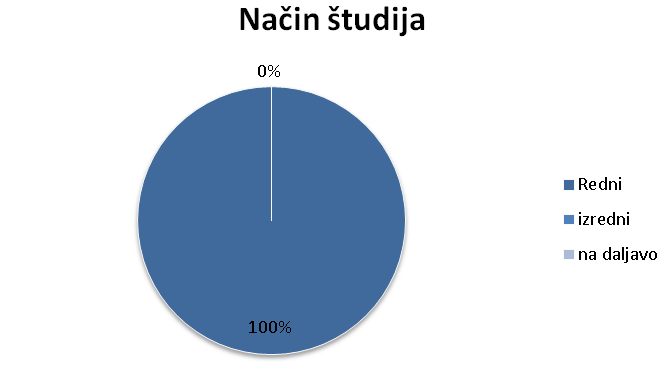 Študij na VSŠZnotraj posameznih predmetov organizirati strokovne ekskurzije ali oglede. Poudarek naj bo na medpredmetni povezavi (povezovanje predmetov Okoljsko naravoslovje 2 , Odvajanje in čiščenje odpadnih voda, Oskrba z vodo).Podatki o zaposlitvahKazalnik 1: Več poudarka na branju zahtevnejših načrtov.UKREP 1: Znotraj  predmeta povečati obseg branja načrtov.UgotovitveZaključna ugotovitev analize vprašalnikov je, da so diplomanti zadovoljni s študijem na Višji strokovni šoli EDC. Starost udeležencev je dokaj visoka, poleg tega pa gre v večini za zaposlene ljudi, ki bi radi pridobili dodatna znanja,  napredovali. EDC bo še naprej gradil na strokovnem področju in v izredni študij usmerjeno izobraževanje, saj je to tisto, kar potencialni študenti iščejo in cenijo. Ugotavljamo, da so vsi udeleženci pridobili nova, pomembna znanja. Skoraj vsi naši diplomanti so že zaposleni.. Glede na podatke anket o informacijah za študij na naši šoli lahko ugotovimo, da so največ informacij pridobili potencialni študenti od prijateljev, že študirajočih na EDC-ju in interneta. 4 KADRINa programu Gradbeništvo je imenovanih 13 predavateljev.Na programu Varstvo okolja in komunala je imenovanih imenovanih 13 predavateljev. Nekateri predvatelji so imenovani za več predmetov.Predavatelji, ki bodo nadaljevali z opravljanjem pedagoškega dela, bomo prijavili na pedagoško-andragoško izobraževanje in bodo opravljali nastopno predavanje.Delo knjižničarke opravlja Daniela Jaklič, univ. dipl. bibliot., organizatorka praktičnega izobraževanja pa je Barbara Kalan, univ. dipl. ped., prof.Na šoli sta v rednem delovnem razmerju dva.Referat opravlja Vesna Gros Cilenšek.4.1 PREDAVATELJI VSŠPROGRAM GRADBENIŠTVOPROGRAM VARSTVO OKOLJA IN KOMUNALAAnketne vprašalnike smo poslali vsem zaposlenim (tudi zunanjim sodelavcem) na VSŠ. Delež vrnjenih vprašalnikov je 45 %. Z anketnim vprašalnikom smo želeli ugotoviti, kako so zaposleni zadovoljni s posameznimi dejavniki, ki vplivajo na njihovo delovno počutje in delovne pogoje. Na podlagi tega bomo pripravili predloge in ukrepe za vodstvo z izboljšanjem delovnih pogojev  glede na potrebe zaposlenih.Anketni vprašalnik je sestavljen tako, da ocenjujejo s 5-stopenjsko lestvico: 1-pomeni zelo slabo, 5-zelo dobro. V zadnejm delu vprašalnika pa so odgovori opisni.REZULTATI VPRAŠALNIKO ZA ZAPOSLENEDODATNA IZOBRAŽEVANJAALI POTREBUJETE DODATNO IZOBRAŽEVANJE?UDELEŽBA ZUNANJEGA IZOBRAŽEVANJA MED DELOM V ŠOLI ALI STE SE UDELEŽILI KAKŠNEGA ZUNANJEGA IZOBRAŽEVANJA MED DELOM V ŠOLI?PREDLOGI ZA IZBOLJŠANJE DELA V VSŠ: »Predlaga, da za boljše povratne informacije opravi anketo o kvaliteti svojega dela vsak predavatelj pri svojem predmetu sam.«UGOTOVITVEKazalnik 1: Več želj po dodatnem izobraževanju zaposlenih.Kazalnik 2: Priprava novega vprašalnika za zaposlene.UKREP 1: Redno pošiljanje obvestil o izobraževanju vsem predavateljem VSŠ po e-poštiUKREP 2: Komisija za kakovost izdela nov vprašalnik do naslednjega študijskega leta.5 ŠTUDENTIŠtudenti so vključeni v komisijo za spremljanje in zagotavljanje kakovosti in v vse organe:v komisijo za zagotavljanje kakovosti (dva študenta) na novo izvoljena študenta sta Leon Krek in Rok Jenko.V študijskem letu 2015/16 je bilo vpisanih 50 študentov. V študijskem letu 2015/16 je skupno diplomiralo 15 študentov. Na EDC Kranj  Višji strokovni šoli potekajo vsa tekoča obvestila preko elektronske pošte in prav tako obvestila za vpis. Z začetkom novega študijskega leta povprašamo vse vpisane študente za naslov elektronske pošte in jih tudi pisno in ustno opozorimo, da bodo obvestila v zvezi s potekom izobraževalnega procesa potekala preko elektronske pošte in uporabe spletne strani šole, e-učilnice. V tem letu smo na novo vzpostavili spletno učilnico Moodle, v načrtu imamo postaviti program za plagiatorstvo.Ocena pedagoškega dela, ki ga ocenjujejo študenti, je izhodišče za stalno prizadevanje za izboljšanje dela s študenti z namenom in da bi bili najbolj zadovoljni. Študenti pedagoško delo predavateljev ocenjujejo tako, da za trditve na 5-stopenjski lestvici izrazijo stopnjo ocene ( 1 - zelo slabo, 5- zelo dobro, odlično). 5.1 KARIERNI RAZVOJ DIPLOMANTOVV času od enega  leta po zaključka študija nazaj smo po e-pošti poslali anketni vprašalnik diplomantom o njihovem  kariernem razvoju. Vprašalnik je pripravila članica Komisije za zagotavljanje in spremljanje kakovosti Nataša Ulen, ki je nastajal na podlagi predlogov in pobud celotne komisije. Prejeli smo 30 % od vseh oddanih vprašalnikov.Najbolj so nas zanimala naslednja vprašanja in njihovi odgovori.Kazalnik 1: Majhen delež oddanih vprašalnikov.UKREP 1:  Vprašalnik bomo posredovali študentom večkrat letno in jih tudi preko osebnega pogovora povabili k sodelovanju. 6 MATERIALNE RAZMEREIzobraževanje se izvaja na sedežu EDC Kranj. Za višješolsko izobraževanje največ uporabljamo predavalnice v 1.nadstropju. Za izvajanje vaj in praktičnega usposabljanja imamo na voljo laboratorij v podjetjih, v Gorenjski gradbeni družbi (za gradiva, geotehnologijo, Hidrotehnične objekte, PRI) in JP Komunali Kranj, d.o.o. (za gospodarjenje s komunalnimi odpadki, Okoljsko naravoslovje 2, Odvajanje in čiščenje odpadnih voda). Trenutno izobraževanje na višji strokovni šoli poteka v popoldanskem času. Splošne učilnice so na šoli 13, za 45,  20 sedežev opremljene z LCD-projektorji. Imamo eno računalniško učilnico z 12 sedeži in vsemi računalniki v mreži, knjižnico s čitalnico in info točko, z zbranimi strokovnimi knjigami, enciklopedijami, slovarji,leksikoni, strokovnimi revijami, učnimi gradivi in arhivom diplomskih nalog.VSŠ ima knjižnico in čitalnico, ki zagotavlja ustrezne informacijske storitve in dostop do knjižničnega gradiva s področij, s katerih so študijski programi ter druge z njimi povezane dejavnosti šole. Študijsko gradivo ustreza vsebini in stopnji študijskih programov.  Obvezna oz. priporočljiva študijska literatura je študentom brezplačno dostopna v knjižnici.Knjižnica ima na voljo za izposojo strokovne knjige, od tega s področja gradbeništva, s področja Urbanizma, s področja cest, s področja arhitekture, matematike in fizike; leksikone, slovarje, enciklopedije in dokumentarno literatur ter učna gradiva.Arhiv diplomskih nalog obsega 460 enot, ki so vnešene v sistem COBISS. Referat je v pritličju šole, v katerem je računalnik, fotokopirni stroj in skener. Zagotovljena  je programska oprema: Avtocad, HEC-RAS pri predmetu Hidrotehnični objekti, Urejanje podeželja in varstvo narave - podpora ameriškega združenja US Army Corps of Engineers, zato je brezplačen in se ga lahko uporablja pri izvedbi predavanj in vaj, najemna pogodba s podjetjem Lastratech d.o.o. za program CORELDRAW X3 Avtodesk Inventor Professional 2016 (Osnove gradbene tehnologija in PRI), program Tower – najemna pogodba. Študentje imajo dostop do spletne učilnice, v septembru bomo popolnoma modernizirali spletno stran šole.Delovanje šole je podprto:s sodobno informacijsko-komunikacijsko učno tehnologijo (Moodle), prenosnimi računalniki, projektorji, stacionarnimi računalniki v učilnicah. Dostopno je študentom in imajo dostop do WIFI.7 DRUŽBENA ODGOVORNOST Odgovorno poslovanje zajema: odgovornost do okolja, zaposlenih in družbe, odgovornost do konkurence ter odgovornost do intelektualne lastnine. Poudarjamo in živimo odgovorno in spoštljivo ravnamo na več ravneh: do človeka (študenta, sodelavca, vsakega deležnika), do slovenskega jezika (zato besedila pred objavo lektoriramo), do intelektualne lastnine (zato navajamo vire in to učimo tudi naše deležnike), do znanja (skrbimo za prenos znanja, aktivno kombiniramo izobraževanje, raziskovanje, razvoj ter strokovno prakso), do narave,do družbe (delujemo etično in v skladu z zakonodajo).EDC Kranj, Višja strokovna šola deluje skladno z naslednjimi načeli:Pobude, predloge in pritožbe zaposlenih sprejema direktor, ravnateljica v pisni ali ustni obliki. Vsako pobudo in pritožbo obravnavamo ter nanj odgovorimo. Skrbimo za zadovoljstvo zaposlenih. 8 ZAGOTAVLJANJE KAKOVOSTI Šola ima izdelan Poslovnik kakovosti, ki se spreminja glede na uvajanje sprememb v procesu kakovosti. Prva različica je bila sprejeta leta 2010. Druga različica je bila sprejeta leta 2016. Poslovnik kakovosti: ustvarja razmere za uveljavljanje in razvijanje kakovosti izobraževalnega dela na vseh področjih, vzpostavlja osnovne mehanizme in smernice za sprotno spremljanje ter ocenjevanje kakovosti in učinkovitosti dela na podlagi določitve dokumentov, metod vrednotenja, subjektov evalvacije, izbire inštrumentov in meril ter določitve vsebin evalvacije, povzema načrte, organizacijo, poročanje, usklajevanje ter spremljanje in zagotavljanje kakovosti,  definira naloge in odgovornost s pomočjo dokumentacije, vezane na sistem kakovosti na šoli. Poslovnik je javno dostopen na spletni strani šole. Šola ima izdelano samoevalvacijsko poročilo z akcijskim načrtom. Vsako leto Komisija za spremljanje in zagotavljanje kakovosti poda samoevalvacijsko poročilo in so javno dostopna na spletni strani šole. V veliki meri smo usmerjeni v pridobivanje kvalitativnih podatkov. Ugotavljamo namreč, da lahko na osnovi poglobljenega pogovora od naših udeležencev pridobimo veliko bolj koristne informacije kot od kvantitativnih. Pobude, predloge, pohvale in pritožbe lahko posameznik poda organom šole preko e-pošte in osebno (Komisiji za spremljanje in zagotavljanje kakovosti, Strateškemu svetu, ravnateljici). 8.1 POSLANSTVO IN NALOGE KOMISIJE ZA KAKOVOSTKomisijo za spremljanje in zagotavljanje kakovosti študija sestavljajo: predsednik: dr. Pavel Žerovnik, mag. Andreja Verbič, Blaž Bajželj, u.d.b., Leon Krek, Rok Jenko, Nataša Ulen, m.i.a., Barbara Kalan, univ.dipl.ped., prof.Komisija za spremljanje in zagotavljanje kakovosti EDC Kranj (krajše komisija za kakovost) izvaja načrtovanje in koordiniranje postopkov spremljanja in zagotavljanja kakovosti pedagoškega procesa na šoli skladno z mednarodnim standardom kakovosti ISO 9001:2008 in Zahtevami sistema vodenja kakovosti za višje strokovne šole  ter skrbi za ustrezno poročanje o ugotovitvah in predlaga izboljšave in spremembe. Komisija za kakovost spremlja uspešnost študentov, zadovoljstvo študentov, predavateljev. Komisija za kakovost opravlja naslednje naloge:– ustvarja razmere za uveljavljanje in razvijanje kakovosti izobraževalnega dela na šoli,– vzpostavlja mehanizme za sprotno spremljanje in ocenjevanje kakovosti ter učinkovitosti dela na šoli z določitvijo metod vrednotenja, subjektov evalvacije, z izbiro inštrumentov in meril evalvacije in določitvijo vsebin evalvacije,– načrtuje, organizira in usklajuje spremljanje in zagotavljanje kakovosti na šoli,– sodeluje z Nakvisom, – spremlja zaposlitvene možnosti diplomantov,– na podlagi odziva delodajalcev oblikuje predloge izboljšav ter– pripravlja poročila o evalvaciji za obravnavo na Svetu za evalvacijo visokega šolstva in Komisiji za akreditacijo višješolskih študijskih programov.Pri zagotavljanju delovanja sistema kakovosti komisija upošteva naslednje dokumente:– poslovnik kakovosti,– zakone in pravilnike s področja vzgoje in izobraževanja, delovnih razmerij ter drugih zakonov ter predpisov, ki so vezani na dejavnost zavoda,– letni delovni načrt šole,– razvojni načrt šole,– notranja navodila za delo na šoli,Člani komisije se udeležujejo načrtovanih izobraževanj v izvedbi Skupnosti Višjih strokovnih šol.8.2 NOTRANJA PRESOJA Namen notranje presoje je ugotavljanje odstopanj od dogovorjenega načina dela, iskanje področij izboljšav, spoznavanje dela sodelavcev, izmenjava dobre prakse in dvigovanje kvalitete dela vseh zaposlenih. Notranjo presojo izvajamo  enkrat letno po vseh elementih sistema kakovosti. Planiramo in izvajamo jo glede na pomembnost in ugotovljeno stanje v danem področju našega delovanja. Program presoje pripravi komisija za kakovost. Po končani evalvaciji evalvator pripravi poročilo o ugotovitvah, ki je podlaga za pripravo potrebnih ukrepov izboljšav. Člani komisije za kakovost so zadolženi za pripravo celovitega poročila o notranji presoji, ki je osnova za letni pregled učinkovitosti sistema vodenja kakovosti in sprejemanje ukrepov.Šola redno izvaja samoevalvacijo, ki vsebuje več evalvacij. Rezultati so podani v Analizah.Evalvacije, ki jih izvajamo:Evalvacija diplomantov,Evalvacija kariernega razvoja diplomantovEvalvacija delodajalcev o zadovoljstvu z znanjem študentov, ki opravljajo Praktično izobraževanje,oceno kakovosti vseh dejavnosti višje strokovne šole in oblikovanje predlogov za izboljšave.8.3 POROČILA KOMISIJE ZA KAKOVOSTKomisija za kakovost izvaja celoletni pregled nad sistemom vodenja kakovosti, ki je integriran v izobraževalne procese šole. Komisija v svojih letnih poročilih opisuje delovanje sistema (od 1. načrtovanja, 2. izvajanja, 3. nadzora 4. do nenehnega izboljševanja) ter njegove procese. 8.4 OPIS SISTEMA VODENJA KAKOVOSTIS sistemom vodenja kakovosti obravnavamo in nadzorujemo: – temeljne procese in njihovo medsebojno povezanost tako z vidika vpliva teh procesov na zadovoljstvo študentov in ostalih udeležencev izobraževanja, na širšo družbeno skupnost in odgovornost do družbe,– kriterije  in metode za zagotovitev ustreznega delovanja in nadzora učinkovitosti procesov, vključno z merjenjem in analiziranjem procesov ter na osnovi tega ustreznim ukrepanjem za doseganje planiranih rezultatov,– zagotovitev ustreznih virov in informacij za podporo delovanja ter nadzora procesov in njihovega nenehnega izboljševanja.Sistem vodenja velja za vse dejavnosti zavoda EDC Kranj. Strateško načrtovanje Višje strokovne šole je del sistema za zagotavljanje kakovosti.V  višji strokovni šoli smo v postopkih poteka procesov zagotovili nadzor izvajanja in merjenje učinkovitosti posameznih procesov, kar nam omogoča njihovo analiziranje in nenehno izboljševanje. Z namenom zagotovitve skladnosti z zahtevami in pričakovanji študentov, delodajalcev in zaposlenih izvajamo redni nadzor nad izvajanjem naših storitev ter ugotavljanje zadovoljstva. Z notranjimi presojami in vodstvenim pregledom ugotavljamo skladnost in učinkovitost sistema kakovosti in iščemo priložnosti za njegovo izboljševanje.Razvoj sistema vodenja kakovosti načrtujemo z letnim delovnim načrtom višje strokovne šole, v katerih opredelimo cilje, strokovne usmeritve in način dela vodenja kakovosti. Letni delovni načrt višje strokovne šole obravnava predavateljski zbor višje strokovne šole, tako da imajo predavatelji možnost posredovati mnenja in predloge. Strateški svet višje strokovne šole predlaga letni delovni načrt v potrditev svetu zavoda. Svet zavoda obravnava tudi poročila o realizaciji letnega delovnega načrta. To poročilo vsebuje tudi poročilo komisije za kakovost in samoevalvacijsko poročilo za preteklo študijsko leto.Pri izdelavi letnega delovnega načrta upoštevamo ustrezno zakonodajo in predpise. Uspešnost izvajanja letnega delovnega načrta sproti preverjamo in ga po potrebi izboljšujemo. Spremembe upoštevamo pri izdelavi načrta za naslednje leto. Komisija za kakovost spremlja uspešnost študentov, zadovoljstvo študentov, predavateljev in drugih zaposlenih, zadovoljstvo predstavnikov podjetij, uspešnost opravljenih projektov, posvetov.Samoevalvacijsko poročilo obravnavajo vsi organi šole:komisija za kakovost,predavateljski zbor,strateški svet,svet zavoda.8.5 POSLOVNIK KAKOVOSTIŠola ima izdelan Poslovnik kakovosti, ki se spreminja glede na uvajanje sprememb v procesu kakovosti. Prva različica je bila sprejeta leta 2010. Druga različica je bila sprejeta leta 2016. Poslovnik kakovosti: ustvarja razmere za uveljavljanje in razvijanje kakovosti izobraževalnega dela na vseh področjih, vzpostavlja osnovne mehanizme in smernice za sprotno spremljanje ter ocenjevanje kakovosti in učinkovitosti dela na podlagi določitve dokumentov, metod vrednotenja, subjektov evalvacije, izbire inštrumentov in meril ter določitve vsebin evalvacije, povzema načrte, organizacijo, poročanje, usklajevanje ter spremljanje in zagotavljanje kakovosti,  definira naloge in odgovornost s pomočjo dokumentacije, vezane na sistem kakovosti na šoli. Poslovnik je javno dostopen na spletni strani šole. VSŠ ima izdelano samoevalvacijsko poročilo z akcijskim načrtom. Poslovnik kakovosti EDC Kranj je sistematičen dokument, ki opisuje sistem vodenja kakovosti in je dostopen vsem zaposlenim v zavodu in na spletni strani šole. Izvirnik hrani direktorica  zavoda, en izvod ima ravnateljica,  objavljen je v e-učilnici in spletni strani šole. Struktura poslovnika povzema poglavja sistema vodenja kakovosti višjih strokovnih šol. 8.6 AKCIJSKI NAČRT UKREPOV ZA PODROČJE SAMOEVALVACIJEAkcijski načrt ukrepov na področju samoevalvacije je opisan tako, da se za posamezen ukrep postavijo kazalniki in določijo odgovorne osebe, sodelavci, časovni okvirji ter spremljanje izvajanje načrta (v LDN). Odgovorna oseba: ravnateljica Časovni okvir: januar 2017 – september 2017 Spremljanje: ravnateljica, Komisija za spremljanje in zagotavljanje kakovosti Kazalnik 1: Več ekskurzij, ogledov.UKREP 1: Pedavatelje predmetov obvestimo o možnostih preko e-pošte in se dogovorimo za ustrezen termin. V študijskem letu 2016/2017 bomo izvedli še več ogledov in ekskurzij - ogled čistilne naprave v času predavanj, ultrafiltracija v Bašlju, vrtina na Gorenji Savi v okviru predmeta Oskrba z vodo, pri predmetu Sanacija Starih bremen pa ogled odlagališč starih bremen, npr. odlagališče Laze in spodbuajali oglede na medpredmetni ravni.Kazalnik 2: Poslati kvalitetne diplomske naloge za pridobitev nagrad ali pa objava povzetkov diplomskih nalog v  strokovnih revijah, Gradbenem vestniku. UKREP 2: Mentorji diplomski nalog morajo študente spodbujati za pisanje strokovnih člankov. Cilj je vsaj en objavljen članek na leto.Kazalnik 3: Rezultati o obremenitvah (predavanja, vaje-kontaktne ure) študentov  pri posameznih predmetih glede na ECTS niso podani.UKREP 3: Izvedba analize leta 2017.Cilj za 2016/17: Na podlagi rezultatov merjenja obremenitve študentov po posameznih predmetih glede na ECTS  spremeniti obseg.Realizirani ukrepi bodo zapisani v naslednjem poročilu.Na osnovi 8. člena ZVSI je bilo Samoevalvacijsko poročilo EDC Kranj, Višje strokovne šole obravnavano in sprejeto na seji Sveta zavoda. Ime zavoda: EDC - zavod za strokovno izobraževanje,  KranjSkrajšano ime zavoda: EDC - KranjSedež zavoda: Gorenjesavska cesta 9, 4000 Kranj
Logotip zavoda:  široko oblikovane črke EDC vijolične barve z modro obrobo, ki se stikajo in ponazarjajo čopič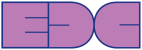 Direktorica  EDC  Kranj: Darinka Rakovec, u. d. o., tel. 04 / 236 1122, fax 04 / 236 1121, e-naslov edc.kranj@siol.netRavnateljica Višje strokovne šole: Barbara Kalan, univ. dipl. ped.,  prof., tel. 04 / 236 1124, e-naslov edc.visja@guest.arnes.siMatična številka: 5929059Kazalnik Študijsko letoŠtudijsko letoŠtudijsko letoKazalnik 2013/142014/152015/16Št. razpisanih vpisnih mest1008080Št. prijavljenih kandidatov v prvem prijavnem roku2813Št. vpisanih študentov v prvem prijavnem roku157Št. vpisanih študentov na nezapolnjena vpisna mesta981221Delež vpisanih v prvem prijavnem roku50 %6 %16 %Povprečen srednješolski uspeh sprejetih študentov3,53,53,3Št. vseh vpisanih študentov 994950Število in delež študentovŠtevilo in delež študentovŽenskeŽenskeMoškiMoškiSkupajŠtevilo in delež študentovŠtevilo in delež študentovšt.delež (%)št.delež (%)št.Študijski programi Izredni1020 %3980 %100 MERJENJE KOMPETENC DIPLOMANTOVV študijskem letu 2015/2016 je anketo izpolnilo skupaj 14 diplomantov EDC Kranj, Višje strokovne šole. Od tega 15 % žensk in moških 85 % - kar približno ustreza tudi razmerju vpisanih študentovVprašanje » Kaj ste pridobili s študijem na višji strokovni šoli«, vrste kompetenc ima več podvprašanj, na katere je možno odgovoriti s stopnjo strinjanja od »sploh ne« do »zelo veliko«. Rezultate stopenj zelo veliko in precej smo v nekaterih primerih združili.Z izpolnjevanjem anketnih vprašalnikov diplomantov EDC Kranj, Višje strokovne šole smo pridobili rezultate za naslednje kompetence:teoretično strokovno znanje,sposobnost uporabe znanja v praksi,sodelovanje v skupini, timu,socialne spretnosti (spretnost vzpostavljanja dobrih medsebojnih odnosov v delovnem okolju, uspešno komuniciranje, reševanje konfliktov),sposobnost vrednotenja lastnega dela,podjetnost in samoiniciativnost,spretnosti vodenja,pisno in ustno komuniciranje.PRIDOBLJENE KOMPETENCETeoretično strokovno znanje kot pridobljeno kompetenco vprašani opredeljujejo s stopnjo precej v 18 %,  s stopnjo delno 19 %. Nihče se ni opredelil, da teh kompetenc sploh ni pridobil ali malo. Kar s 63 % so vprašani odgovorili s stopnjo zelo veliko. Ta rezultat nam pove, da predavatelji podajajo učno snov v zadostnem obsegu.O sposobnosti uporabe znanja v praksi so bili diplomanti največkrat mnenja s stopnjo zelo veliko, 45 % in precej v 40 %, skupaj torej 85 %, delno pa le 15 %. Z odgovorom malo in sploh ne ni odgovoril nihče. Rezultat o tej kompetenci dobro kaže na to, da se med študijem čas nameni vajam in praktičnemu izobraževanju.O pridobljeni kompetenci sodelovanje v skupini, timu so diplomanti odgovorili največkrat s stopnjo delno v 38 %; zelo veliko 31 %, 14 % kot precej in 17 % kot malo. Sploh ne ni odgovoril nihče. Da bi dosegli čim večjo timsko delo in sodelovanje, se študente pri vajah in seminarjih velikokrat razdeli v manjše skupine.O pridobljeni kompetenci sodelovanje v skupini, timu so diplomanti odgovorili največkrat s stopnjo delno v 38 %; zelo veliko 31 %, 14 % kot precej in 17 % kot malo. Sploh ne ni odgovoril nihče. Da bi dosegli čim večjo timsko delo in sodelovanje, se študente pri vajah in seminarjih velikokrat razdeli v manjše skupine.Socialne spretnosti (spretnost vzpostavljanja dobrih medsebojnih odnosov v delovnem okolju, uspešno komuniciranje, reševanje konfliktov) vprašani opredeljujejo največkrat s stopnjo precej v 27 %; 36 % kot zelo veliko, skupno torej 63 %, in 29 % kot delno. 8 % anketirancev se je opredelilo, da so teh kompetenc pridobili malo. Sploh ne ni odgovoril nihče. Socialne spretnosti (spretnost vzpostavljanja dobrih medsebojnih odnosov v delovnem okolju, uspešno komuniciranje, reševanje konfliktov) vprašani opredeljujejo največkrat s stopnjo precej v 27 %; 36 % kot zelo veliko, skupno torej 63 %, in 29 % kot delno. 8 % anketirancev se je opredelilo, da so teh kompetenc pridobili malo. Sploh ne ni odgovoril nihče. Pridobljeno kompetenco sposobnost vrednotenja lastnega dela diplomati EDC Kranj, Višje strokovne šole največkrat ocenijo s stopnjo »precej« v 47 %; 19 % kot delno in 34 % kot zelo veliko. Sploh ne in malo ni odgovoril nihče. Pridobljeno kompetenco sposobnost vrednotenja lastnega dela diplomati EDC Kranj, Višje strokovne šole največkrat ocenijo s stopnjo »precej« v 47 %; 19 % kot delno in 34 % kot zelo veliko. Sploh ne in malo ni odgovoril nihče. Kompetenco podjetnost in samoiniciativnost, ki so jo pridobili s študijem, vprašani opredeljujejo največkrat s stopnjo delno v 36 %; 24 % kot precej, skupaj torej 60 % in 32 % kot zelo veliko. 8 % se jih je opredelilo, da so teh kompetenc pridobili malo.  Kompetenco podjetnost in samoiniciativnost, ki so jo pridobili s študijem, vprašani opredeljujejo največkrat s stopnjo delno v 36 %; 24 % kot precej, skupaj torej 60 % in 32 % kot zelo veliko. 8 % se jih je opredelilo, da so teh kompetenc pridobili malo.  Spretnosti vodenja kot pridobljeno kompetenco diplomanti opredeljujejo največkrat s stopnjo precej in zelo veliko v 38 %, skupaj 76 % diplomantov; 24 % z delno. Sploh ne in malo ni odgovoril nihče.Spretnosti vodenja kot pridobljeno kompetenco diplomanti opredeljujejo največkrat s stopnjo precej in zelo veliko v 38 %, skupaj 76 % diplomantov; 24 % z delno. Sploh ne in malo ni odgovoril nihče.Pisno in ustno komuniciranje diplomanti opredeljujejo največkrat s stopnjo »precej« v 45 %; 28 % kot zelo veliko in 27 % kot delno. Odstotek odgovorov za to kompetenco s stopnjo precej in zelo veliko je visok, skupno 73 %, kar pomeni, da so diplomanti mnenja, da so osvojili dovolj znanja in veščin pisnega in ustnega izražanja.Pisno in ustno komuniciranje diplomanti opredeljujejo največkrat s stopnjo »precej« v 45 %; 28 % kot zelo veliko in 27 % kot delno. Odstotek odgovorov za to kompetenco s stopnjo precej in zelo veliko je visok, skupno 73 %, kar pomeni, da so diplomanti mnenja, da so osvojili dovolj znanja in veščin pisnega in ustnega izražanja.UGOTOVITVEZ anketiranjem diplomantov smo ugotovili, ali so na podlagi lastnega mnenja pridobili zadosten obseg znanja, ki ga znajo uporabiti tudi v praksi, socialne veščine, spretnosti vodenja in vrednotenje lastnega dela. Njihova mnenja so zbrana, kar omogoča boljši pregled in možnosti za izboljšave ter primerljivost rezultatov za posamezna leta. UGOTOVITVEZ anketiranjem diplomantov smo ugotovili, ali so na podlagi lastnega mnenja pridobili zadosten obseg znanja, ki ga znajo uporabiti tudi v praksi, socialne veščine, spretnosti vodenja in vrednotenje lastnega dela. Njihova mnenja so zbrana, kar omogoča boljši pregled in možnosti za izboljšave ter primerljivost rezultatov za posamezna leta. Najnižji odstotek so diplomanti pripisali kompetenci sodelovanje v timu in vrednotenje lastnega dela. Najvišji odstotek s stopnjo zelo veliko pa so diplomanti namenili kompetenci teoretično strokovno znanje, sposobnost uporabe znanja v praksi ter spretnosti vodenja. Najnižji odstotek so diplomanti pripisali kompetenci sodelovanje v timu in vrednotenje lastnega dela. Najvišji odstotek s stopnjo zelo veliko pa so diplomanti namenili kompetenci teoretično strokovno znanje, sposobnost uporabe znanja v praksi ter spretnosti vodenja. PredavateljPredmetPovprečna ocena predavatelja/-icePovprečna ocena učnega gradiva (skripte)1Vesna PetričevičPoslovno sporazumevanje in vodenje4,64,42Pavle ŽerovnikOskrba z vodo4,64,43Blaž BajželjOdvajanje in čiščenje odpadne vode4,84,34Tadej MarkičOdvajanje in čiščenje odpadne vode4,64,35Andreja VerbičOkoljske dajatve in financiranje3,83,66Andreja Verbič Varstvo okolja in zakonodaja3,83,67Andrej BožinUrbanizem4,54,18Nevenka FerfilaZdravstvena hidrotehnika in sanitarno inženirstvo4,24,19Pavle ŽerovnikKomunalna energetika4,64,5Izpis odprtih odgovorov študentov Kaj bi še posebej pohvalili na šoli? Kaj bi spremenili?Povezanost študentov.Pohvalil bi gradiva, spletno stran.PredavateljPredmetPovprečna ocena predavatelja/-icePovprečna ocena učnega gradiva (skripte)1Tadej GrudenKonstrukcije 154,92Andrej BožinVarstvo okolja in urejanje prostora4,64,33Tadej GrudenKonstrukcije 2 54,94Nataša UlenProstoizbirni predmet4,655Jurij ŠporinGeotehnologija4,64,96Vesna PetričevičPoslovno komuniciranje in vodenje4,64,87Nika ZalaznikStrokovna terminologija v tujem jeziku3,33,8Izpis odprtih odgovorov študentovKaj bi še posebej pohvalili na šoli? Kaj bi spremenili? »Nič ne bi spremenil.«»Pohvalil bi kooperativnost, dostopnost, prijaznost, komunikativnost.« »Pohvalil bi, ker se da vse urediti.«Vprašanje »Kako ste bili zadovoljni s študijem na naši višji strokovni šoli« ima več podvprašanj, na katere je možno odgovoriti s stopnjo zadovoljstva od zelo nezadovoljen do zelo zadovoljen oz. ne vem.Z izvedbo študijskega programa je bilo kar 93 % vprašanih zelo zadovoljnih. Z delom in odnosom predavateljev je bilo 86 % vprašanih zelo zadovoljnih. Večina anketirancev torej ceni odnos predavateljev in je z njimi zadovoljnih. Natančnejše ocene  predavateljev se izvajajo z anketami študentov. Z delom in odnosom ostalih zaposlenih na šoli je bilo kar 86 % vprašanih zelo zadovoljnih in 14 % zadovoljnih. Večina anketirancev torej ceni odnos zaposlenih in je z njimi zadovoljnih, kar potrjuje našo vizijo. S pridobljenim znanjem, veščinami/kompetencami je bilo 43 % vprašanih zadovoljnih in 57 % zelo zadovoljnih. Z izvedbo izpitov je bilo 69 % vprašanih zelo zadovoljnih in 31 % zadovoljnih. Večina anketirancev je torej z izvedbo izpitov zadovoljnih. Tudi pri zadovoljstvu z mentorstvom pri diplomi je bil odstotek zelo zadovoljnih zelo visok – kar 75 % vprašanih in 16 % zadovoljnih. Ostali odgovori so 9 %.Z informacijsko podporo študiju je bilo 35 % vprašanih zelo zadovoljnih in 65 % zadovoljnih. Z izpolnitvijo pričakovanj glede študija je bilo 38 % vprašanih zadovoljnih in 62 % zelo zadovoljnih. Pričakovanja so torej v večini primerov izpolnjena.S študijem v celoti je bilo 13 % vprašanih zadovoljnih in prav tako 87 % zelo zadovoljnih. Na vprašanje o zadovoljstvu v področju drugo, ni bilo nobenega odgovora.INFORMIRANJE Vprašanje povezano s pridobitvijo informacij o študiju na naši šoli je pomembno iz vidika promocije šole in informacijskih poti. Anketiranci so lahko hkrati potrdili več možnih odgovorov. 36% je informacije prejelo od prijateljev in sodelavcev, 26 % od študentov šole EDC. Skupaj je ta odstotek zelo visok (62 %), kar pomeni, da so zadovoljni študenti izobraževalnega procesa še kako pomembne pri prepoznavnosti šole. Med pomembnejšimi viri informacij je tudi internet (24 %), kar je v današnjem času internetne globalizacije popolnoma razumljivo. Kot vir informacij je navedlo še medij -  letak šole en kandidat, ostali odgovori pa niso bili obkroženi. Ugotovimo lahko, da so različni mediji, kot vir informacij o naši šoli, slabo zastopani. Možni ukrep je izboljšanje spletne strani šole, povečanje propagiranja v različnih časopisih, revijah, internetnih oglasih.Študijsko letoŠtevilo študentovŠtevilo študentovDelež ponavljavcevDelež ponavljavcevPrehodnost iz 1. V 2. letnikPrehodnost čiste generacijeŠtudijsko leto1. letnikoba letnika1. letnikoba letnikaPrehodnost iz 1. V 2. letnikPrehodnost čiste generacije2013/141131481117 30302014/153655145316122015/163150245247Študijsko letoTrajanje študija v letihTrajanje študija v letihTrajanje študija v letihŠtudijsko letopovprečjemin.maks.2013/142,223,52014/152,23232015/162, 2523POVPREČNA DOBA ŠTUDIJAV kolikor analiziramo leto zaključka študija z letom prvega vpisa na EDC VSŠ dobimo podatek, da je povprečna doba študija anketirancev 2,25 let. Podatek o letu vpisa in zaključka je pomemben z vidika analiziranja ostalih odgovorov.Področje zadovoljstvazelo nezadovoljen nezadovoljenniti zadovoljen niti nezadovoljenzadovoljenzelo zadovoljenne vemTeoretično strokovno znanje100 %Sposobnost uporabe znanja v praksi100 %Sodelovanje v skupini, timu50 %50 %Socialne spretnosti (spretnost vzpostavljanaja dobrih medsebojnih odnosov...)100 %Sposobnost vrednotenja lastnega dela 100 %Podjetnost in samoiniciativnost50 %50 %Prilagodljivost100 %Spretnost za organizacijo lastnega dela in časa100 %Spretnosti vodenja50 %50 %Pisno in ustno komuniciranje100 %Sposobnost raziskovanjaNi bilo podanih odgovorovSposobnost pridobivanja in obdelave informacij iz različnih virov100 %Sposobnost učenja100 %Sposobnost odločanja100 %KazalnikŠtudijsko letoŠtudijsko letoŠtudijsko letoKazalnik2013/142014/152015/16Št. vpisnih mest na enega diplomanta0,40,20,2Delež diplomantov glede na vpis pred dvema letoma40 %33 %17 %Povprečna ocena opravljenih diplom 9,29,69,3Delež študentov, ki so diplomirali v rednem roku – redni000Delež študentov, ki so diplomirali v rednem roku – izredni32 %20 %18 %KazalnikŠtudijsko letoŠtudijsko letoŠtudijsko letoKazalnik2013/142014/152015/16V 6 mesecih po diplomi85 %76 %79 %V enem letu po diplomi90 %93 %91 %DELEŽ DIPLOMANTOV, KI SO IZPOLNILI ANKETOV študijskem letu 2015/2016 je anketo izpolnilo skupaj 14 diplomantov EDC Kranj, Višje strokovne šole. Od tega 15 % žensk in moških 85 % - kar približno ustreza tudi razmerju vpisanih študentovPOVPREČNA STAROSTPovprečna starost anketirancev je 34 let; kar pomeni, da so to praviloma starejši ljudje, ki se odločijo nadgraditi svojo dosedanje znanje. Najstarejši kandidat je imel 52 let, najmlajši kandidat 23 let.STATUS DIPLOMANTOVPri statusu diplomantov prevladujejo zaposleni 12 (86 %), 2 nezaposlena (14 %). Največja skupina študentov izrednega študija na EDC VSŠ so torej zaposleni. Za šolanje se torej niso odločili zgolj zaradi možnosti zaposlitve temveč zaradi doseganja višjih ciljev.  POVPREČNA DOBA ŠTUDIJAV kolikor analiziramo leto zaključka študija z letom prvega vpisa na EDC VSŠ dobimo podatek, da je povprečna doba študija anketirancev 2,25 let. Podatek o letu vpisa in zaključka je pomemben iz vidika analiziranja ostalih odgovorov.DELEŽ ANKETIRANCEV GLEDE NA ŠTUDIJSKI PROGRAMOdstotek anketirancev glede na študijski program je bil približno v sorazmerju s številom vpisanih, in sicer 57 % iz programa Gradbeništvo in 43 % iz programa Varstvo okolja in komunale. Podatek je pomemben z vidika analiziranja ostalih odgovorov.NAČIN ŠTUDIJANačin študija na EDC VSŠ je izključno izreden.ODLOČITEV ZA ŠTUDIJNajvečji vpliv na odločitev imajo prijatelji, sošolci in sodelavci (36 %), 7 % od diplomantov višje. Za analizo so pomembni še odgovori navedeni pri rubriki »drugo«. 5 anketirancev je napisalo, da so bili to njihovi partnerji, družina, služba, program in šola.ALI BI SVETOVALI ŠTUDIJ NA VSŠ?Vprašanje Ali bi svojim prijateljem/sodelavcem/otrokom svetovali študij na naši višji strokovni šoli je kazalec resničnega zadovoljstva z našim študijem in načinom dela. Le 1 anketiranec je izbral možnost »ne«, in sicer brez razlogov. Večina anketirancev pa je pritrdilno odgovorila, da bi svetovali študij drugim, kar pomeni, da so cilji in način dela šole naravnani v pravi smeri. Odgovori to tudi potrjujejo: »prijazno osebje, izobrazba je pomembna, prijazno študentu, pridobljeno znanje, študij je perspektiven in dobro organiziran, ker so zelo korektni in strokovno podkovani, jedrnat in strokoven, prijetno okolje, druženje, za željeni poklic primerne in zadostne informacije in znanje, zaposleni in predavatelji so prijazni in dosledni, kader šole se posveti posamezniku. »Največkrat so torej izpostavljeni razlogi strokovnost predavateljev, pridobivanje znanja in prijazno osebje na šoli.NAJPOMEMBNEJŠA PRIDOBITEV ŠTUDIJA NA VSŠNa vprašanje, kaj je najpomembnejša pridobitev študija na  VSŠ, so odgovori zelo široki, večinoma pa so anketiranci izpostavljali izobrazba in nova znanja Odgovori so bili: »da bom lahko karierno napredoval; strokovne veščine in znanje; izobrazba; pridobitev višje stopnje izobrazbe, osebna rast; pridobljeno znanje; znanje in naziv; znanje; najpomembnejša pridobitev je bila, da sem lahko teorijo povezal s prakso v našem podjetju in podučil sodelavce; nadaljnji razvoj; splošno znanje varstva okolja, kar mi bo koristilo v novi službi; izobrazba; dodatno znanje na področju gradbeništva.«PREDNOSTI ŠTUDIJA NA VSŠOpisni odgovori so bili še: »prilagodljivost predavateljev in šole, usposobljen kader, da bom lahko teorijo v našem podjetju uporabil za večjo optimatizacijo podjetja, prilagajanje delovnemu okolju, prilagodljivost, nadgrajevanje znanja, pridobivanje dodatnega znanja, dostopnost zaposlenih študentom, dobra izbira predavateljev in prilagodljivost glede na predloge, hitro in učinkovito pridobivanje znanja, izjemen kolektiv predavateljev, zelo fleksibilno prilagajanje delovnemu času, študij prijazen zaposlenim, komunikativnost in uslužnost vodstva, dostopnost predavateljev, urniki.«Anketiranci so kot glavno prednost (pozitivno lastnost) študija na EDC VSŠ izpostavili največkrat prijaznost, prilagodljivost zaposlenih in predavateljev, usposobljen kader…SLABOSTI ŠTUDIJA NA VSŠAnketiranci so kot glavno slabost (negativno lastnost) študija na EDC VSŠ izpostavili: »premajhni prostori, je ne vidim, oddaljenost od mojega kraja, šolnina, ki jo je potrebno poravnati.«SODELOVANJE Z VSŠSODELOVANJE Z VSŠPri vprašanju Kako bi po zaključenem študiju še sodelovali s šolo EDC je bilo možno izbrati več odgovorov hkrati. Največ anketirancev se je odločilo za možnost nadaljevanja študija na visoki šoli, to je 49 %. Pri vprašanju Kako bi po zaključenem študiju še sodelovali s šolo EDC je bilo možno izbrati več odgovorov hkrati. Največ anketirancev se je odločilo za možnost nadaljevanja študija na visoki šoli, to je 49 %. Drug najpogostejši odgovor je bil kot gost predavatelj 29 %, udeležba na seminarjih in delavnicah iz strokovnega področja (16 %). Sledijo seminarji za osebno rast in sodelovanje kot mentor praktičnega izobraževanja ali mentor diplomskih nalog. Drug najpogostejši odgovor je bil kot gost predavatelj 29 %, udeležba na seminarjih in delavnicah iz strokovnega področja (16 %). Sledijo seminarji za osebno rast in sodelovanje kot mentor praktičnega izobraževanja ali mentor diplomskih nalog. PREDLOGI ZA IZBOLJŠAVOKaj nam predlagate za izboljšanje študija na naši višji strokovni šoli?Opisni odgovori: » bolj dostopna literatura, več ekskurzij (zbirni centri, odlagališče odpadkov, ogled delovnega mosta, za kar se učimo).«ZAPOSLITVENI STATUSNa vprašanje Kakšen je bil zaposlitveni status med študijem je večina (44 %) odgovorila, da zaposlitev v istem podjetju kot sedaj. 14 % jih je odgovorilo, da imajo zaposlitev v drugem podjetju kot sedaj, 21 % diplomantov je opravljalo delo prek študentskega servisa. Samozaposlenih je bilo 21 %. ČAS ISKANJA ZAPOSLITVENa vprašanje, kdaj bodo diplomanti pričeli iskati zaposlitev, je 65 % odgovorilo, da je že zaposlenih. 7 % jih je iskalo zaposlitev že pred diplomo, 7 % takoj po diplomi, 21 % pa nekaj mesecev po diplomi.    DODATNA ZNANJADodatna znanja in sposobnosti, ki so jih morali ob zaposlitvi oz. med kariero pridobiti diplomanti sami (s pomočjo delovnih izkušenj, z dodatnimi izobraževanji in usposabljanji) je pomembno iz vidika prenove študijskih programov t.j. katere vsebine bi morale biti dodatno vključene.Anketiranci so izpostavili: »strokovni izpit s področja gradbeništva, specifična znanja s področja zavarovalništva, samoiniciativnost, področje projektiranja, vodenje, poznavanje informacijsko-komunikacijske tehnologije, 64 % anketiranih ni napisalo poplnoma nič.«SPREMEMBA ZAPOSLITVE, NAPREDOVANJESpremembo zaposlitve po zaključku izobraževanja največ anketirancev ne pričakuje (58 %), še vedno velik odstotek diplomiranih (25 %) bo napredoval na zahtevnejše delovno mesto ali vodstveno mesto; 17 % pa se jim bo spremenila vsebina dela. ZADOVOLJSTVO DIPLOMANTOV  S SVOJIM DELOMDa so anketiranci zadovoljni s svojim delom je odgovorilo kar 58 %, 33 % pa je odgovorilo, da so zelo zadovoljni. Skupaj torej 91 %, kar je izjemno visok odstotek. Da nisem niti zadovoljen niti nezadovoljen je odgovorilo le 9 % anketirancev.SKLADNOST ZAPOSLITVE S PRIDOBLJENO VSŠ IZOBRAZBOSkladnost zaposlitve s pridobljeno višješolsko izobrazbo je precej skladna, saj je 33 % anketirancev odgovorilo da precej, 16 % pa da se zaposlitev popolnoma sklada. Skupaj torej kar 49 %. Da zaposlitev sploh ni skladna je odgovorilo  8 % anketirancev, 16 % pa da zaposlitev ni skladna. Z deloma skladna pa je odgovorilo 27 % anketiranih.NASVETINasveti za boljšo pripravo študentov, poudarek na odgovornosti na delo v praksi so različni: »dobra volja in želja po novih izkušnjah, pridobiti predavatelje, ki poznajo delo v praksi, možnost morebitne zaposlitve v podjetju, kjer opravljaš prakso poklica, za katerega se izobražujejo, praktično izobraževanje s posodobljenimi delovnimi procesi, več poudarka na branju zahtevnejših načrtov.«Ime in priimek predavateljapredmetDatum veljavnosti sklepa1Nataša Ulen, m.i.a.Ekonomika podjetja23.6.20192Mag. Vesna PetričevičPoslovno komuniciranje in vodenjeDo 13.12.20173mag. Dušan BrglezRačunalništvo in informatika v gradbeništvuDo 19.5.20204Tadej Gruden, univ. dipl. inž. gradb.Konstrukcije 1Do 26.9.20185mag. Jernej NučičGradivaDo 13.12.20176Franc Sterle, univ. dipl. stroj.        Varstvo pri delu in zakonodajado 11.2.20207mag. Andrej BerdajsGeodetske evidenceDo 15.2.20178Irena Voglar, univ. dipl. inž. arh.  Varstvo okolja in urejanje prostoraDo 23.5.20189Tadej Gruden, univ. dipl. inž. gradb.Konstrukcije 2Do 26.9.201810Mag. Jurij ŠporinGeotehnologijaDo 13.3.201911Irena Voglar, univ. dipl. inž. arh.StavbeDo 23.5.201812Dušan Rozman, univ. dipl. inž. gradb.Prometni objektiDo 23.5.201813Ladislava Halas, univ. dipl. inž. gradb.Tehnologija gradbene proizvodnjeDo 23.5.201814mag. Jernej NučičKalkulacije in poslovanjeDo 13.12.201715mag. Andrej BerdajsInženirska geodezijaDo 15.2.201716Dr. Gregor TrtnikOsnove tehnologije in projektiranjaDo 11.10.201717Dr. Luka PavlovčičPriprava in izdelava delavniške dokumentacijeDo 26.9.201818Tadej Gruden , univ. dipl. inž gradb.Lesene in jeklene konstrukcijeDo 26.9.201819Nika ZalaznikStrokovna terminologija v tujem jeziku v gradbeništvuDo 13.12.2017Ime in priimek predavateljapredmetDatum veljavnosti sklepa1Mag. Vesna PetričevičBarbara KalanPoslovno sporazumevanje in vodenjeDo 13.12.2017Do 8.11.20162Nika Zalaznik, prof.Strokovna terminologija v tujem jezikuDo 13.12.20173mag. Jernej NučičRačunalništvo in informatikaDo 13.12.20174dr. Maja RotarOkoljsko naravoslovje 1 Do 1.10.20195Blaž BajželjOkoljsko naravoslovje 2Do 23.6.20196dr. Franci DagarinTehnično risanje in dokumentacijaDo 10.3.20207dr. Pavle ŽerovnikOskrba z vodoDo 23.5.20188mag. Tadej MarkičOdvajanje in čiščenje odpadne vodeDo 17.1.20189mag. Andreja VerbičGospodarjenje z odpadkiDo 23.6.201910Mag. Andreja VerbičVarstvo okolja in zakonodajaDo 23.6.201911Mag. Andreja VerbičOkoljske dajatve in financiranjeDo 23.6.201912mag. Andrej BožinUrbanizemdo 12.1.202113mag. Nevenka FerfilaZdravstvena hidrotehnika in sanitarno inženirstvoDo 9.2.202114dr. Pavle ŽerovnikKomunalna energetika23.5.201815Dušan RozmanPrometne in zelene površineDo 23.5.201816mag. Tadej MarkičZimska službaDo 17.1.201817Dušan RozmanUrejanje podeželja in varstvo naraveDo 23.5.201818Dr. Jože KotnikSanacija starih bremen in naravnih nesrečdo 19.5.202019mag. Nevenka FerfilaIzbrana poglavja iz ravnanja z odpadkiDo 9.2.202120mag. Tadej MarkičČiščenje industrijskih odpadnih voda Do 17.1.201821mag. Tadej MarkičPožarna, procesna in tehnološka vodaDo 17.1.201822dr. Pavle ŽerovnikEnergija v proizvodnjiDo 23.5.201820Dr. Andrej HolobarNevarne snovi v proizvodnjiDo 19.5.201021Dr. Andrej HolobarToplogredni pliniDo 19.5.202022dr. Andrej HolobarVarstvo zrakaDo 19.5.2020Področje anketiranja12345Zadovoljstvo pri opravljanju dela34 %66 %Zadovojstvo z delovnimi pogoji prostora, kjer se opravlja delo34 %66 %Zadovoljstvo z možnostjo napredovanja34 %66 %Zadovoljstvo z možnostjo za izobraževanje34 %66 %Zadovoljstvo z vodstvom šole34 %66 %Vodstvo se pogovarja o rezultatih dela z zaposlenimi66 %34 %Vodstvo posreduje informacije zaposlenim34 %66 %Da  66 %Ne 34 %Da  %ČAS  ZAPOSLITVE OD DIPLOMIRANJAV kolikšnem času po končanju šolanja na EDC ste dobili zaposlitev?Odgovori: 75 % vprašanih je odgovorilo, da so zaposlitev imeli že pred vpisom oziroma v času študija. Ostali so dobili zaposlitev en mesec po zaključku študija.DELOVNO MESTO PO DIPLOMIRANJUKakšno delovno mesto ste dobili?Odgovori:   »Ostal sem na istem delovnem mestu,, inženir na gradbišču, vodja oddelka, komunalni delavec...«NAPREDOVANJE NA DELOVNEM MESTUAli ste po končanju izobraževanja na EDC Kranj napredovali v službi?Odgovori:  50 % vprašanih je odgovorilo, da so po končanju izobraževanja napredovali, 50  % pa da niso napredovali.TRENUTNA ZAPOSLITEVKje ste trenutno zaposleni?Odgovori:  »50 % jih je zaposlenih v javnem sektorju in 50 % v gospodarstvu.«Ugotovitve:Rezultati  kažejo, da so  zaposlitev dobili takoj po enem mesecu in so dobro zaposljivi. Na delovnem mestu jih je napredovalo 50 %. Zaposlitev naših diplomantov je v javnem sektorju in v gospodarstvu.